Муниципальное казенное учреждение дополнительного образования «Детская школа искусств» с. Кунашак Кунашакского районаДОПОЛНИТЕЛЬНАЯ   ПРЕДПРОФЕССИОНАЛЬНАЯОБЩЕОБРАЗОВАТЕЛЬНАЯ ПРОГРАММА В ОБЛАСТИ ХОРЕОГРАФИЧЕСКОГО ИСКУССТВА   «ХОРЕОГРАФИЧЕСКОЕ ТВОРЧЕСТВО»ПРОГРАММА УЧЕБНОГО ПРЕДМЕТАПОДГОТОВКА КОНЦЕРТНЫХ НОМЕРОВ(8 -летний срок обучения)с. Кунашак 2021г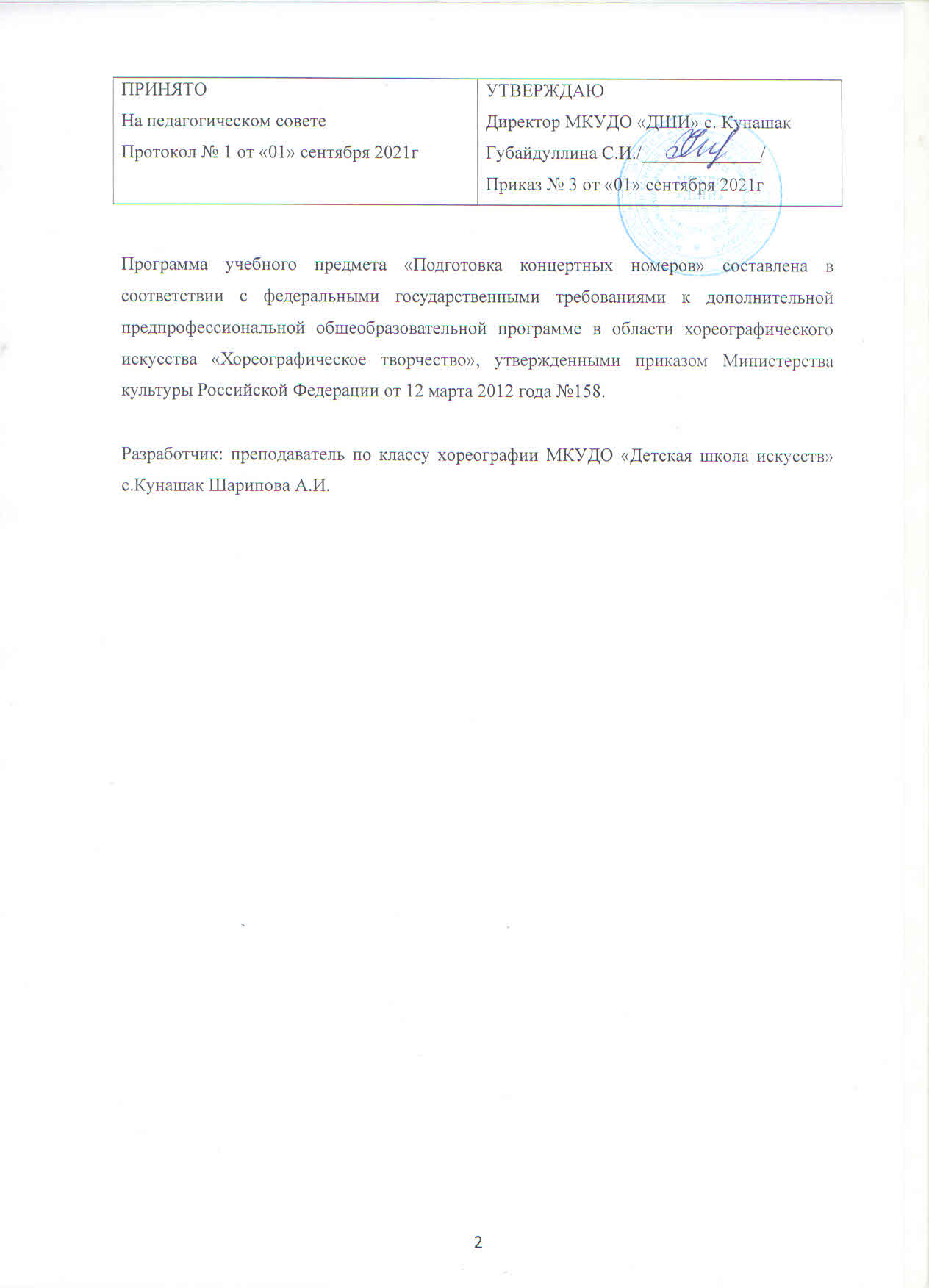 СодержаниеПояснительная запискаПрограмма учебного предмета «Подготовка концертных номеров» разработана на основе и с учетом федеральных государственных требований к дополнительной предпрофессиональной общеобразовательной программе в области искусства «Хореографическое творчество».Процесс подготовки концертных номеров формирует у детей и подростков исполнительские умения и навыки в различных жанрах и направлениях танцевального творчества, знакомит с сущностью, выразительностью и содержательностью исполнительского искусства, способствует выявлению творческого потенциала и индивидуальности каждого учащегося, включая в работу физический, интеллектуальный и эмоциональный аппарат ребенка. Учащиеся должны получить возможность раскрыть заложенные в каждом творческие задатки и реализовать их в соответствующем репертуаре за период обучения.Учебный предмет "Подготовка концертных номеров" неразрывно связан со всеми предметами дополнительной предпрофессиональной общеобразовательной программы в области искусства "Хореографическое творчество".На занятиях применяются знания, умения, навыки, приобретенные учащимися на уроках классического танца, народно-сценического танца и других.При изучении предмета необходимо активно использовать современные технические средства, просмотр видеоматериала, кинофильмов, прослушивание музыкального материала и т.д., которые могут служить примером в изучении предмета «Подготовка концертных номеров».Необходимо приводить примеры из творческой деятельности ведущих мастеров хореографического искусства, а также знакомить с лучшими спектаклями, концертными программами и отдельными номерами хореографических коллективов.Для более углубленного изучения курса «Подготовка концертных номеров» необходимо посещение концертов профессиональных и любительских коллективов, выставок, музеев с последующим их обсуждением и анализом.Срок освоения программы для детей, поступивших в образовательное учреждение в 1 класс в возрасте с шести лет шести месяцев до девяти лет, составляет 8 лет.При реализации учебной программы максимальная учебная нагрузка составляет 658 часов, которые являются аудиторными занятиями.Основной формой проведения уроков являются мелкогрупповые (от двух человек), рекомендуемая продолжительность урока - 40 минут.Мелкогрупповая форма позволяет преподавателю лучше узнать учеников, их возможности, трудоспособность, эмоционально-психологические особенности.Цель:Развитие танцевально-исполнительских способностей учащихся на основе приобретенного ими комплекса знаний, умений, навыков, необходимых для исполнения танцевальных композиций различных жанров и форм в соответствии с ФГТ, а также выявление наиболее одаренных детей в области хореографического исполнительства и подготовки их к дальнейшему поступлению в образовательные учреждения, реализующие образовательные программы среднего и высшего профессионального образования в области хореографического искусства.Задачи:развить танцевальность, чувство позы, уметь правильно распределять сценическую площадку;развить музыкальность, координацию движений;развить чувство ансамбля (чувство партнерства), двигательно-танцевальные способности, артистизм;приобрести обучающимися опыт творческой деятельности и публичных выступлений;стимулировать развитие эмоциональности, памяти, мышления, воображения и творческой активности в ансамбле;уметь преодолевать технические трудности при исполнении сложных комбинаций;формировать у одаренных детей комплекс знаний, умений и навыков, позволяющих в дальнейшем осваивать профессиональные образовательные программы в области хореографического искусства.Обоснованием структуры программы являются ФГТ, отражающие все аспекты работы преподавателя с учеником.Программа содержит следующие разделы:сведения о затратах учебного времени, предусмотренного на освоение УП;распределение учебного материала по годам обучения;описание дидактических единиц учебного предмета;требования к уровню подготовки обучающихся;формы и методы контроля, система оценок;методическое обеспечение учебного процесса.В соответствии с данными направлениями строится основной раздел программы «Содержание учебного предмета».Для достижения поставленной цели и реализации задач предмета используются следующие методы обучения:метод организации учебной деятельности (словесный, наглядный, практический);репродуктивный метод (неоднократное воспроизведение полученных знаний);метод стимулирования и мотивации (формирование интереса ребенка);метод активного обучения (самоанализ ребенка);аналитический (сравнения и обобщения, развитие логического мышления);   эмоциональный (подбор ассоциаций, образов, художественные впечатления).Предложенные методы работы в рамках предпрофессиональной образовательной программы являются наиболее продуктивными при реализации поставленных целей и задач учебного предмета и основаны на проверенных методиках.Материально-техническая база ДШИ соответствует санитарным и противопожарным нормам, нормам охраны труда. Зал для занятий по учебному предмету «Подготовка концертных номеров» оборудован станками, зеркалами. Имеется музыкальный инструмент и аудио аппаратура.I. Учебно-тематический план1 класс2 класс3 класс4 класс5 класс6 класс7 класс8 классII. Содержание учебного предмета1 класс   Приобретение навыка танцевать в паре и чувствовать партнера, распределять сценическую площадку.Примерный перечень хореографических номеров (по выбору)Танцы на основе изученных движений по предметам «Ритмика», «Танец».«Кукла» (произвольная композиция). Музыка В. ШаинскогоТанец колокольчиков (произвольная композиция). Музыка П. Чайковского («Танец феи Драже).Танец гномов (произвольная композиция). Музыка Э. Грига. «В пещере горного короля».«Танец куколок и солдатиков» (произвольная композиция). Музыка Д. Шостаковича «Вальс-шутка».В первом классе в конце года проводится промежуточная аттестация в виде академического концерта.Примерный перечень хореографических номеров для 2 года обученияИзучение движений и их разнообразных вариаций, что способствует улучшению памяти и сообразительности, умению сосредотачиваться, необходимому в дальнейшем в хореографических постановках.1. «Аквариум» (произвольная композиция). Музыка К. Сен-Санса из сюиты «Карнавал животных»2. Танец мотыльков (произвольная композиция). Музыка С. Рахманинова «Итальянская полька»3. «Танец цветов и бабочек» (произвольная композиция). Музыка Ф. Шуберта «Вечерняя серенада» 4.Танец снежинок (произвольная композиция). Музыка Л. ДелибаВо втором классе в конце года проводится промежуточная аттестация в виде академического концерта.Примерный перечень хореографических номеров для 3 года обученияУсложнение движений, их соединение между собой, умение перейти от одного движения к другому. Отработка исполнения учащимися небольших вариаций из танцев народов мира и русских народных постановок.1. Финская полька (произвольная композиция)2. Школьная полька (произвольная композиция)3. «Менуэт» (произвольная композиция). Музыка П. Мориа4. Музыка М. Мусоргского «Балет невылупившихся птенцов». Хореография К. ГолейзовскогоВ третьем классе в течение года, обучающиеся могут принимать участие в концертах, конкурсах и фестивалях различного уровня, в конце года проводится промежуточная аттестация в виде академического концерта. Примерный перечень хореографических номеров для 4 года обученияВоспитание у детей навыков, которые помогают создавать танцевальные образы. Изучение танцев и объяснение смысла изучаемых номеров. Знание и понимание образного содержания исполняемой композиции.Классический танец:1. П. Чайковский. Танец детей из I акта балета «Щелкунчик». Хореография В. Вайнонена2. Григ «Норвежский танец». Постановка Е. Снетковой-Вечесловой	Народный танец:3. Белорусский танец «Крыжачок»4. Белорусский танец «Бульба»		В четвертом классе в течение года, обучающиеся могут принимать участие в концертах, конкурсах и фестивалях различного уровня, в конце года проводится промежуточная аттестация в виде академического концерта. Примерный перечень хореографических номеров для 5 года обученияУмение исполнять различные движения в соответствии с характером танца; работать в ансамбле, обладать устойчивыми навыками культуры сценического поведения.Классический танец:Музыка Д. Дюкомена. «Полька с мячиком». Постановка А. Ширяева2.  Григ. Детский танец из балета «Сольвейг». Постановка Л. Якобсона	Народный танец:Русский сюжетный танецРусский мужской танец «Камаринская»«Гуцульский танец»«Татарский танец»В пятом классе в течение года, обучающиеся могут принимать участие в концертах, конкурсах и фестивалях различного уровня, в конце года проводится промежуточная аттестация в виде академического концерта. Примерный перечень хореографических номеров для 6 года обученияУмение выполнять движения классического и народного танца, усложняя танцевальные комбинации, используя весь изученный арсенал хореографической лексики; раскрывать свою исполнительскую индивидуальность и работать в ансамбле, обладать чувством ответственности при выступлении на любой сценической площадке. Классический танец:Музыка Л. Герольда. Детский танец из балета «Тщетная предосторожность», хореография О. ВиноградоваМузыка Обера. Детский танец из балета «Фадетта». Постановка Л. Лавровского	Народный танец:«Русская плясовая»Белорусский танец «Веселуха»Украинский танец «Коломийка»Молдавский танец «Молдовеняска»В шестом классе в течение года, обучающиеся могут принимать участие в концертах, конкурсах и фестивалях различного уровня, в конце года проводится промежуточная аттестация в виде академического концерта.Примерный перечень хореографических номеров для 7 года обучения.Обладать устойчивыми навыками культуры поведения, общения, стремлением совершенствовать танцевальное мастерство и через танец постигать культуру народов мира.Классический танец:Музыка Ш. Фрамма «Маленькие испанцы», хореография Л. ЯкобсонаМузыка П. Гертеля. «Саботьер». Детский танец из балета «Тщетная предосторожность»«Вальс цветов» из балета П. Чайковского Спящая красавица», хореография ПетипаНародный танец:Танцы, построенные на танцевальных (плясовых) особенностях областей РоссииБашкирский танецМексиканский танецИтальянский танец «Тарантелла».В седьмом классе в течение года, обучающиеся могут принимать участие в концертах, конкурсах и фестивалях различного уровня, в конце года проводится промежуточная аттестация в виде академического концерта.Примерный перечень хореографических номеров для 8 года обученияБольшое внимание уделяется совершенствованию координации, танцевальности, отработке техники движений, умению работать в ансамбле с другими исполнителями.Классический танец:1. Музыка А. Адана. Вальс крестьянок из I акта балета «Жизель».Хореография Коралли2. Музыка Х. Левенскольда «Pasdequatre» сильфид из балета «Сильфида». Хореография БурнонвиляНародный танец:Танцы, построенные на танцевальных (плясовых) особенностях областей РоссииКалмыцкий мужской танец«Арагонская хота»Венгерский народный танецБолгарский народный танецВ восьмом классе в течение года, обучающиеся могут принимать участие в концертах, конкурсах и фестивалях различного уровня, в конце года проводится промежуточная аттестация в виде академического концерта.III. Требования к уровню подготовки обучающихсяУровень подготовки обучающихся является результатом освоения образовательной программы учебного предмета «Подготовка концертных номеров», который определяется формированием комплекса знаний, умений и навыков, таких, как:уметь осуществлять подготовку концертных номеров, партий под руководством преподавателя;уметь работать в танцевальном коллективе;уметь видеть, анализировать и исправлять ошибки исполнения;уметь понимать и исполнять указание преподавателя, творчески работать над хореографическим произведением на репетиции,навыки участия в репетиционной работе.IV Формы и методы контроля, система оценокОценка качества реализации программы "Подготовка концертных номеров" включает в себя текущий контроль успеваемости, промежуточную аттестацию обучающихся.Успеваемость учащихся проверяется на различных выступлениях: академических и тематических концертах, конкурсах, просмотрах и т.д. Текущий контроль успеваемости обучающихся проводится в счет аудиторного времени, предусмотренного на учебный предмет.Промежуточная аттестация проводится в форме контрольных уроков, зачетов и экзаменов. Контрольные уроки, зачеты и экзамены могут проходить в виде просмотра концертных номеров, концертов, исполнения концертных программ.Контрольные уроки и зачеты в рамках промежуточной аттестации проводятся на завершающих полугодие учебных занятиях в счет аудиторного времени, предусмотренного на учебный предмет.Для аттестации обучающихся создаются фонды оценочных средств, которые включают в себя методы контроля, позволяющие оценить приобретенные знания, умения и навыки.По завершении изучения учебного предмета «Подготовка концертных номеров» по итогам промежуточной аттестации обучающимся выставляется оценка, которая заносится в свидетельство об окончании школы.Качество подготовки обучающихся при проведении текущего контроля и промежуточной аттестации оценивается в баллах: «5» (отлично), «4» (хорошо), «3» (удовлетворительно), «2» (неудовлетворительно).Согласно ФГТ, данная система оценки качества исполнения является основной. В зависимости от сложившихся традиций того или иного учебного заведения и с учетом целесообразности оценка качества исполнения может быть дополнена системой «+» и «-», что даст возможность более конкретно отметить выступление учащегося.При выведении итоговой (переводной) оценки учитывается следующее:оценка годовой работы ученика;оценка на академическом концерте или конкурсе;другие выступления ученика в течение учебного года.Оценки выставляются по окончании каждой четверти и полугодий учебного года.V. Методическое обеспечение учебного процессаПрограмма по предмету «Подготовка концертных номеров» предлагает примерный репертуар хореографических постановок. Каждое образовательное учреждение имеет танцевальные номера, составляющие основу репертуара данного учреждения. Отбор танцев из общего репертуара должен проводиться в соответствии с учебной программой образовательного учреждения. Занятия на каждом году обучения строятся по следующей схеме: вводное слово преподавателя; слушание музыки и ее анализ; разучивание элементов танца, поз, переходов и рисунка танца.Вводное слово преподавателя. Перед разучиванием нового танца преподаватель сообщает о нем некоторые сведения: история возникновения, характерные особенности музыки и хореографии. Если танец построен на элементах народной пляски, необходимо рассказать о характерных чертах данного народа, при разучивании фрагмента из балета - дается информация о времени его создания, о стиле исполнения, характерном для той эпохи.Слушание музыки и ее анализ. Преподаватель предлагает прослушать музыку к танцу, определить ее характер, темп, музыкальный размер и т.д.Следующий этап - разучивание элементов танца, танцевальных движений, поз, переходов и рисунка танца. При разучивании движений с детьми хорошие результаты дает метод, при котором ученики повторяют движения вместе с объяснением и показом педагога, а затем исполняют их самостоятельно. Для разучивания особенно сложных движений может быть применено временное упрощение. Затем движения постепенно усложняются, приближаясь к законченной форме. Когда основные движения, позы, рисунок изучены, необходимо приступать к соединению их в танцевальные комбинации.Любой танец - классический, народный - эмоционально окрашен. В любом танце утверждаются определенные черты характера, определенные взаимоотношения между исполнителями. Работа над танцевальным образом начинается со слушания музыки и происходит постепенно и неотрывно по отработке движений.При организации образовательного процесса используются методы: наблюдение, убеждение, стимулирование, создание ситуации успеха для каждого ребенка. Основой для совершенствования движений и воспитания у детей необходимых двигательных навыков является восприятие музыки. Подбор музыкального материала для ведения занятий играет большую роль. Словесное объяснение преподавателя используется на занятиях и включает в себя основные рабочие и профессиональные термины, точные определения.Показ движений применяется педагогом для передачи ученикам характера движений. Показ помогает ученикам выразительнее, эмоциональнее и технически правильно исполнить любое движение, упражнение, танцевальные комбинации.Для изучения или закрепления новых, сложных или трудных движений танца используется прием выполнения упражнений детьми по очереди с последующим анализом результатов педагогом или самими обучающимися (сравнение, выявление удач и ошибок), показ элементов движений педагогом или детьми, усвоившими разучиваемое движение.Все замечания по ходу занятия делаются в спокойной, требовательной, но доброжелательной форме, без намека на унижение личности ребенка, с обязательными элементами поощрения и похвалы даже самых незначительных успехов обучающегося.Список литературыАлексеева Л.Н. Сюжетные танцы. - М.: Советская Россия,1985г.Богакова Л.Н. Хоровод друзей. Танцы народов разных стран. - М: Государственное Издательство,1957г.Василенко К. Украинский народный танец. - М.: Искусство,1981г.Вевиорская А.О. Сюжетные танцы. - М.: Советская Россия,1989г.Буренина А.И. «Ритмическая мозаика». Санкт-Петербург, 2000г.Громова Е.Н. «Детские танцы из классических балетов с нотным приложением». «Издательство Планета музыки». Санкт-Петербург,2010г.Гусев Г.П. Методика преподавания народного танца. Этюды. - М.: Владос. 2004гКлимов А. Основы русского народного танца. - М.: Искусство, 1981г.Курбет В., Мордарь М. Молдавские народные танцы. - Кишинев. Картя Молдавеняска, 1969г.Жорницкая М. Я. Танцы народов севера. - М.: Советская Россия,1988г.Резникова З. П. Танцы для детей. - М.: Советская Россия, 1976г.Спиридонова И. Народные сюжетные танцы. М.: Советская Россия,1975г. Степанова Л. Г. Танцы народов России. - М.: Советская Россия,1973г.Чурко Ю. Белорусский народный танец. - Минск, 1970г.Пояснительная записка4Учебно-тематический план6Содержание учебного предмета 18Требования к уровню подготовки обучающихся22Формы и методы контроля, система оценок22Методическое обеспечение учебного процесса23Список литературы25№п/пНаименование раздела, темыВид учебного занятияОбщий объем времени (в часах)Общий объем времени (в часах)№п/пНаименование раздела, темыВид учебного занятияМаксимальная учебная нагрузкаАудиторные занятияРаздел I. Теоретическая частьРаздел I. Теоретическая частьРаздел I. Теоретическая частьРаздел I. Теоретическая частьРаздел I. Теоретическая часть1.1Вводная беседа о композиции и постановки танцевУрок-лекция111.2Музыкально-хореографический образ и выразительный язык танца в творчестве В. ШаинскогоУрок111.3Музыкально-хореографический образ и выразительный язык танца в творчестве П. ЧайковскогоУрок111.4Музыкально-хореографический образ и выразительный язык танца в творчестве Э. ГригаУрок111.5Музыкально-хореографический образ и выразительный язык танца в творчестве Д. ШостаковичаУрок11Раздел II. Практическая частьРаздел II. Практическая частьРаздел II. Практическая частьРаздел II. Практическая частьРаздел II. Практическая часть2.1«Кукла» (произвольная композиция) В. ШаинскийУрок15152.2«Танец колокольчиков» (произвольная композиция) П. Чайковский «Танец феи Драже»Урок14142.3Танец гномов (произвольная композиция) Э. Григ «В пещере горного короля»Урок14142.4«Танец куколок и солдатиков» (произвольная композиция) Д. Шостакович «Вальс-шутка»Урок14142.5Контрольный урокУрок22Итого:Итого:Итого:6464№п/пНаименование раздела, темыВид учебного занятияОбщий объем времени (в часах)Общий объем времени (в часах)№п/пНаименование раздела, темыВид учебного занятияМаксимальная учебная нагрузкаАудиторные занятияРаздел I. Теоретическая частьРаздел I. Теоретическая частьРаздел I. Теоретическая частьРаздел I. Теоретическая частьРаздел I. Теоретическая часть1.1Вводная беседа о композиции и постановки танцевУрок-лекция111.2Музыкально-хореографический образ и выразительный язык танца в творчестве К. Сен-СансаУрок111.3Музыкально-хореографический образ и выразительный язык танца в творчестве С. РахманиноваУрок111.4Музыкально-хореографический образ и выразительный язык танца в творчестве Ф. ШубертаУрок111.5Музыкально-хореографический образ и выразительный язык танца в творчестве Л. ДелибаУрок11Раздел II. Практическая частьРаздел II. Практическая частьРаздел II. Практическая частьРаздел II. Практическая частьРаздел II. Практическая часть2.1«Аквариум» (произвольная композиция) К. Сен-Санс сюита «Карнавал животных»Урок15152.2«Танец мотыльков» (произвольная композиция) С. Рахманинов «Итальянская полька»Урок15152.3«Танец цветов и бабочек» (произвольная композиция) Ф. Шуберт «Вечерняя серенада»Урок14142.4«Танец снежинок» (произвольная композиция) Л. ДелибУрок15152.5Контрольный урокУрок22Итого:Итого:Итого:6666№п/пНаименование раздела, темыВид учебного занятияОбщий объем времени (в часах)Общий объем времени (в часах)№п/пНаименование раздела, темыВид учебного занятияМаксимальная учебная нагрузкаАудиторные занятияРаздел I. Теоретическая частьРаздел I. Теоретическая частьРаздел I. Теоретическая частьРаздел I. Теоретическая частьРаздел I. Теоретическая часть1.1Вводная беседа о композиции и постановки танцевУрок-лекция111.2Музыкально-хореографический образ и выразительный язык танца. Финская полькаУрок111.3Музыкально-хореографический образ и выразительный язык танца. Школьная полькаУрок111.4Музыкально-хореографический образ и выразительный язык танца в творчестве П. МориаУрок111.5Музыкально-хореографический образ и выразительный язык танца в творчестве М. МусоргскогоУрок11Раздел II. Практическая частьРаздел II. Практическая частьРаздел II. Практическая частьРаздел II. Практическая частьРаздел II. Практическая часть2.1Финская полька (произвольная композиция)Урок15152.2Школьная полька (произвольная композиция)Урок15152.3«Менуэт» (произвольная композиция) П. МориаУрок14142.4М. Мусоргский «Бает невылупившихся птенцов» Хореография К. ГолейзовскогоУрок15152.5Контрольный урокУрок22Итого:Итого:Итого:6666№п/пНаименование раздела, темыВид учебного занятияОбщий объем времени (в часах)Общий объем времени (в часах)№п/пНаименование раздела, темыВид учебного занятияМаксимальная учебная нагрузкаАудиторные занятияРаздел I. Теоретическая частьРаздел I. Теоретическая частьРаздел I. Теоретическая частьРаздел I. Теоретическая частьРаздел I. Теоретическая часть1.1Вводная беседа о композиции и постановки танцевУрок-лекция111.2Музыкально-хореографический образ и выразительный язык танца в творчестве П. ЧайковскогоУрок111.3Музыкально-хореографический образ и выразительный язык танца в творчестве Э. ГригаУрок111.4Музыкально-хореографический образ и выразительный язык танца. Белорусский танец «Крыжачок»Урок111.5Музыкально-хореографический образ и выразительный язык танца. Белорусский танец «Бульба»Урок11Раздел II. Практическая частьРаздел II. Практическая частьРаздел II. Практическая частьРаздел II. Практическая частьРаздел II. Практическая часть2.1П. Чайковский. Танец детей из Iакта балета «Щелкунчик» Хореография В. ВайноненаУрок15152.2Э. Григ. «Норвежский танец» Постановка Е. Снетковой-ВечесловойУрок15152.3Белорусский танец «Крыжачок»Урок15152.4Белорусский танец «Бульба»Урок14142.5Контрольный урокУрок22Итого:Итого:Итого:6666№п/пНаименование раздела, темыВид учебного занятияОбщий объем времени (в часах)Общий объем времени (в часах)№п/пНаименование раздела, темыВид учебного занятияМаксимальная учебная нагрузкаАудиторные занятияРаздел I. Теоретическая частьРаздел I. Теоретическая частьРаздел I. Теоретическая частьРаздел I. Теоретическая частьРаздел I. Теоретическая часть1.1Вводная беседа о композиции и постановки танцевУрок-лекция111.2Музыкально-хореографический образ и выразительный язык танца в творчестве Д. ДюкоменаУрок111.3Музыкально-хореографический образ и выразительный язык танца в творчестве Э. ГригаУрок111.4Музыкально-хореографический образ и выразительный язык танца. Русский сюжетный танецУрок111.5Музыкально-хореографический образ и выразительный язык танца. Русский мужской танец «Камаринская»Урок111.6Музыкально-хореографический образ и выразительный язык танца. «Гуцульский танец»Урок111.7Музыкально-хореографический образ и выразительный язык танца. «Татарский танец»Урок11Раздел II. Практическая частьРаздел II. Практическая частьРаздел II. Практическая частьРаздел II. Практическая частьРаздел II. Практическая часть2.1Д. Дюкомен. «Полька с мячиком» Постановка А. ШиряеваУрок14142.2Э. Григ. Детский танец из балета «Сольвейг». Постановка Л. ЯкобсонаУрок15152.3Русский сюжетный танецУрок15152.4Русский мужской танец «Камаринская»Урок14142.5«Гуцульский танец»Урок15152.6«Татарский танец»Урок15152.7Контрольный урокУрок44Итого:Итого:Итого:9999№п/пНаименование раздела, темыВид учебного занятияОбщий объем времени (в часах)Общий объем времени (в часах)№п/пНаименование раздела, темыВид учебного занятияМаксимальная учебная нагрузкаАудиторные занятияРаздел I. Теоретическая частьРаздел I. Теоретическая частьРаздел I. Теоретическая частьРаздел I. Теоретическая частьРаздел I. Теоретическая часть1.1Вводная беседа о композиции и постановки танцевУрок-лекция111.2Музыкально-хореографический образ и выразительный язык танца в творчестве Л. ГерольдаУрок111.3Музыкально-хореографический образ и выразительный язык танца в творчестве Д. ОбераУрок111.4Музыкально-хореографический образ и выразительный язык танца. «Русская плясовая»Урок111.5Музыкально-хореографический образ и выразительный язык танца. Белорусский танец «Веселуха»Урок111.6Музыкально-хореографический образ и выразительный язык танца. Украинский танец «Коломийка»Урок111.7Музыкально-хореографический образ и выразительный язык танца. Молдавский танец «Молдовеняска»Урок11Раздел II. Практическая частьРаздел II. Практическая частьРаздел II. Практическая частьРаздел II. Практическая частьРаздел II. Практическая часть2.1Л. Герольд. Детский танец из балета «Тщетная предосторожность» Хореография О. ВиноградоваУрок15152.2Д. Обер. Детский танец из балета «Фадетта». Постановка Л. ЛавровскогоУрок14142.3«Русская плясовая»Урок15152.4Белорусский танец «Веселуха»Урок14142.5Украинский танец «Коломийка»Урок15152.6Молдавский танец «Молдовеняска»Урок15152.7Контрольный урокУрок44Итого:Итого:Итого:9999№п/пНаименование раздела, темыВид учебного занятияОбщий объем времени (в часах)Общий объем времени (в часах)№п/пНаименование раздела, темыВид учебного занятияМаксимальная учебная нагрузкаАудиторные занятияРаздел I. Теоретическая частьРаздел I. Теоретическая частьРаздел I. Теоретическая частьРаздел I. Теоретическая частьРаздел I. Теоретическая часть1.1Вводная беседа о композиции и постановки танцевУрок-лекция111.2Музыкально-хореографический образ и выразительный язык танца в творчестве Ш. ФраммаУрок111.3Музыкально-хореографический образ и выразительный язык танца в творчестве П. ГертеляУрок111.4Музыкально-хореографический образ и выразительный язык танца в творчестве П.И. ЧайковскогоУрок111.5Музыкально-хореографический образ и выразительный язык танца. Танцы, построенные на танцевальных (плясовых) областных особенностях РоссииУрок111.6Музыкально-хореографический образ и выразительный язык танца. «Башкирский танец»Урок111.7Музыкально-хореографический образ и выразительный язык танца. «Мордовский танец»Урок111.8Музыкально-хореографический образ и выразительный язык танца. «Корякский танец»Урок111.9Музыкально-хореографический образ и выразительный язык танца. Итальянский танец «Тарантелла»Урок11Раздел II. Практическая частьРаздел II. Практическая частьРаздел II. Практическая частьРаздел II. Практическая частьРаздел II. Практическая часть2.1Ш. Фрамм «Маленькие испанцы» хореография Л. ЯкобсонаУрок10102.2П. Гертел. «Саботьер». Детский танец из балета «Тщетная предосторожность»Урок11112.3«Вальс цветов» из балета П.И. Чайковского «Спящая красавица», хореография М. ПетипаУрок10102.4Танцы, построенные на танцевальных (плясовых) областных особенностях РоссииУрок10102.5«Башкирский танец»Урок11112.6«Мордовский танец»Урок11112.7«Корякский танец»Урок11112.8Итальянский танец «Тарантелла»Урок12122.7Контрольный урокУрок44Итого:Итого:Итого:9999№п/пНаименование раздела, темыВид учебного занятияОбщий объем времени (в часах)Общий объем времени (в часах)№п/пНаименование раздела, темыВид учебного занятияМаксимальная учебная нагрузкаАудиторные занятияРаздел I. Теоретическая частьРаздел I. Теоретическая частьРаздел I. Теоретическая частьРаздел I. Теоретическая частьРаздел I. Теоретическая часть1.1Вводная беседа о композиции и постановки танцевУрок-лекция111.2Музыкально-хореографический образ и выразительный язык танца в творчестве А. АданаУрок111.3Музыкально-хореографический образ и выразительный язык танца в творчестве Х. ЛевенскольдаУрок111.4Музыкально-хореографический образ и выразительный язык танца. Танцы, построенные на танцевальных (плясовых) областных особенностях РоссииУрок111.5Музыкально-хореографический образ и выразительный язык танца. «Калмыкский танец»Урок111.6Музыкально-хореографический образ и выразительный язык танца. «Венгерский танец»Урок111.7Музыкально-хореографический образ и выразительный язык танца. «Болгарский танец»Урок11Раздел II. Практическая частьРаздел II. Практическая частьРаздел II. Практическая частьРаздел II. Практическая частьРаздел II. Практическая часть2.1А. Адан. Вальс крестьянок из Iакта балета «Жизель». Хореография Ж. КораллиУрок15152.2Х. Левенскольд «Pasdequatre» сильфид из балета «Сильфида». Хореография А. БурнонвиляУрок14142.3Танцы, построенные на танцевальных (плясовых) областных особенностях РоссииУрок15152.4«Калмыкский танец»Урок14142.5Венгерский народный танецУрок15152.6Болгарский народный танецУрок15152.7Контрольный урокУрок44Итого:Итого:Итого:9999